Login to TUSelect “back door” from the upper right hand corner. This will show a black banner on the left hand side of the screen. Select My AccountSelect Account Info Select Members tabYour swimmer’s USAS status will show next to the USAS emblem. If they are registered, click on their name and it will show you their profile information. A few lines down will be their ID Card #..... this is their USAS membership number. This will be 14 digit alpha/numeric ID. The default ID is a combination of their DOB and name – this is not a USAS membership ID#.You can also find more information about their membership by selecting the red USAS Membership tab.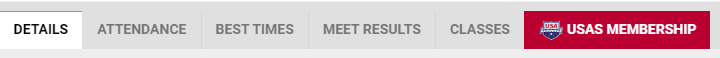 If your swimmer transferred to TAC from another team, it will show as Not Registered until they have been transferred to TAC. Transfer instructions are on the meets tab https://www.gomotionapp.com/team/nctac/page/meets